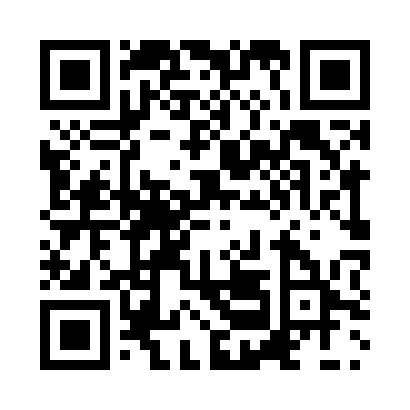 Prayer times for Malihata, BangladeshWed 1 May 2024 - Fri 31 May 2024High Latitude Method: NonePrayer Calculation Method: University of Islamic SciencesAsar Calculation Method: ShafiPrayer times provided by https://www.salahtimes.comDateDayFajrSunriseDhuhrAsrMaghribIsha1Wed4:065:2912:033:336:378:002Thu4:065:2812:033:326:388:013Fri4:055:2712:033:326:388:014Sat4:045:2712:033:326:398:025Sun4:035:2612:033:326:398:036Mon4:025:2512:023:326:408:047Tue4:015:2512:023:316:408:048Wed4:005:2412:023:316:418:059Thu3:595:2312:023:316:418:0610Fri3:585:2312:023:316:428:0711Sat3:585:2212:023:316:438:0712Sun3:575:2212:023:316:438:0813Mon3:565:2112:023:306:448:0914Tue3:555:2112:023:306:448:1015Wed3:555:2012:023:306:458:1016Thu3:545:2012:023:306:458:1117Fri3:535:1912:023:306:468:1218Sat3:525:1912:023:306:468:1319Sun3:525:1812:023:306:478:1320Mon3:515:1812:023:306:478:1421Tue3:515:1712:023:296:488:1522Wed3:505:1712:033:296:488:1523Thu3:495:1712:033:296:498:1624Fri3:495:1612:033:296:498:1725Sat3:485:1612:033:296:508:1826Sun3:485:1612:033:296:508:1827Mon3:485:1512:033:296:518:1928Tue3:475:1512:033:296:518:2029Wed3:475:1512:033:296:528:2030Thu3:465:1512:033:296:528:2131Fri3:465:1512:043:296:538:22